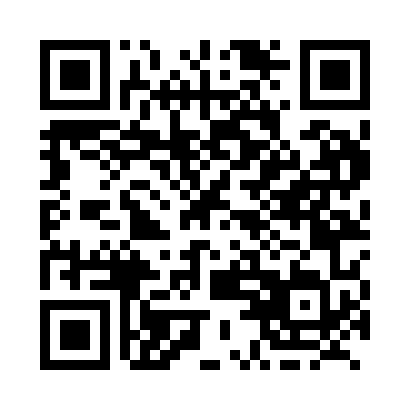 Prayer times for Coulter, Manitoba, CanadaWed 1 May 2024 - Fri 31 May 2024High Latitude Method: Angle Based RulePrayer Calculation Method: Islamic Society of North AmericaAsar Calculation Method: HanafiPrayer times provided by https://www.salahtimes.comDateDayFajrSunriseDhuhrAsrMaghribIsha1Wed4:356:221:416:469:0110:482Thu4:326:201:416:479:0310:513Fri4:306:181:416:489:0410:534Sat4:286:171:416:499:0510:555Sun4:256:151:416:499:0710:576Mon4:236:131:416:509:0811:007Tue4:206:121:406:519:1011:028Wed4:186:101:406:529:1111:049Thu4:156:091:406:539:1311:0710Fri4:136:071:406:549:1411:0911Sat4:116:061:406:559:1511:1112Sun4:086:051:406:559:1711:1413Mon4:066:031:406:569:1811:1614Tue4:046:021:406:579:2011:1815Wed4:016:001:406:589:2111:2116Thu3:595:591:406:599:2211:2317Fri3:575:581:406:599:2411:2518Sat3:555:571:407:009:2511:2719Sun3:525:551:407:019:2611:3020Mon3:505:541:417:029:2711:3221Tue3:485:531:417:029:2911:3422Wed3:475:521:417:039:3011:3523Thu3:465:511:417:049:3111:3624Fri3:465:501:417:059:3211:3725Sat3:455:491:417:059:3311:3726Sun3:455:481:417:069:3511:3827Mon3:445:471:417:079:3611:3928Tue3:445:461:417:079:3711:3929Wed3:445:461:417:089:3811:4030Thu3:435:451:427:099:3911:4031Fri3:435:441:427:099:4011:41